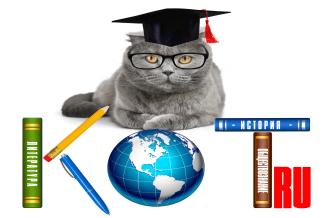 БЛАНК ОТВЕТОВДАННЫЕ УЧАСТНИКА:Название олимпиады«Учение о клетке»ФИО участникаУчебное заведение, город ФИО преподавателя-наставникаДолжность преподавателя-наставникаАдрес электронной почты педагога-наставникаНомер заданияНомер ответа123456789101112131415161718192021222324252627282930